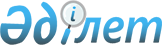 О бюджете сельского округа Сапак на 2022-2024 годы
					
			С истёкшим сроком
			
			
		
					Решение Аральского районного маслихата Кызылординской области от 29 декабря 2021 года № 198. Прекращено действие в связи с истечением срока
      В соответствии с пунктом 2 статьи 75 Кодекса Республики Казахстан "Бюджетный кодекс Республики Казахстан", пунктом 2-7 статьи 6 Закона Республики Казахстан "О местном государственном управлении и самоуправлении в Республике Казахстан" Аральский районный маслихат РЕШИЛ:
      1. Утвердить бюджет сельского округа Сапак на 2022-2024 годы согласно приложениям 1, 2 и 3, в том числе на 2022 год в следующих объемах:
      1) доходы – 31 452тысяч тенге;
      налоговые поступления – 1 388 тысяч тенге;
      неналоговые поступления – 0;
      поступления от продажи основного капитала –0;
      поступления трансфертов – 30 064 тенге;
      2) затраты – 31 698,5 тысяч тенге;
      3) чистое бюджетное кредитование – 0;
      бюджетные кредиты – 0;
      погашение бюджетных кредитов – 0;
      4) сальдо по операциям с финансовыми активами –0;
      приобретение финансовых активов – 0;
      поступления от продажи финансовых активов государства –0;
      5) дефицит (профицит)бюджета– - 246,5 тысяч тенге;
      6) финансирование дефицита (использование профицита) – 246,5 тысяч тенге.
      Сноска. Пункт 1 - в редакции решения Аральского районного маслихата Кызылординской области от 05.12.2022 № 323 (вводится в действие с 01.01.2022).


      2. Утвердить перечень бюджетных программ, не подлежащих секвестру в процессе исполнения бюджета сельского округа Сапак на 2022 год согласно приложения 4.
      3. Настоящее решение вводится в действие с 1 января 2022 года. Бюджет сельского округа Сапак на 2022 год
      Сноска. Приложение 1 - в редакции решения Аральского районного маслихата Кызылординской области от 05.12.2022 № 323 (вводится в действие с 01.01.2022). Бюджет сельского округа Сапак на 2023 год Бюджет сельского округа Сапак на 2024 год Перечень бюджетных программ, не подлежащих секвестру в процессе исполнения бюджета сельского округа Сапак на 2022 год
					© 2012. РГП на ПХВ «Институт законодательства и правовой информации Республики Казахстан» Министерства юстиции Республики Казахстан
				
      Секретарь Аральского районного маслихата 

Б.Турахметов
Приложение 1 к решению
Аральского районного маслихата
от "29" декабря 2021 года № 198
Категория 
Категория 
Категория 
Категория 
Сумма на
2022 год
(тысяч тенге)
Класс 
Класс 
Класс 
Сумма на
2022 год
(тысяч тенге)
Подкласс
Подкласс
Сумма на
2022 год
(тысяч тенге)
Наименование 
Сумма на
2022 год
(тысяч тенге)
1
2
3
4
5
1. Доходы
31 452
1
Налоговые поступления
1 388
01
Подоходный налог
10
2
Индивидуальный подоходный налог
10
04
Hалоги на собственность
1342
1
Hалоги на имущество
45
4
Налог на транспортные средства
1297
05
Внутренние налоги на товары, работы и услуги
36
3
 Поступления за использование природных и других ресурсов
36
4
Поступления трансфертов
30 064
02
Трансферты из вышестоящих органов государственного управления
30 064
3
Трансферты из бюджета района (города областного значения) 
30 064
Функциональная группа
Функциональная группа
Функциональная группа
Функциональная группа
Сумма на 
2022 год
Администратор бюджетных программ
Администратор бюджетных программ
Администратор бюджетных программ
Сумма на 
2022 год
Программа
Программа
Сумма на 
2022 год
Наименование
Сумма на 
2022 год
2. Расходы
31 698,5
01
Государственные услуги общего характера
30 566,5
124
Аппарат акима города районного значения, села, поселка, сельского округа
30 566,5
001
Услуги по обеспечению деятельности акима города районного значения, села, поселка, сельского округа
30 566,5
05
Здравоохранение
26
124
Аппарат акима района в городе, города районного значения, поселка, села, сельского округа
26
002
Организация в экстренных случаях доставки тяжелобольных людей до ближайшей организации здравоохранения, оказывающей врачебную помощь
26
07
Жилищно-коммунальное хозяйство
1106
124
Аппарат акима города районного значения, села, поселка, сельского округа
1106
008
Освещение улиц населенных пунктов
865
009
Обеспечение санитарии населенных пунктов
241
3.Чистое бюджетное кредитование
0
Бюджетные кредиты
0
5
Погашение бюджетных кредитов
0
4. Сальдо по операциям с финансовыми активами
0
Приобретение финансовых активов
0
5. Дефицит (профицит) бюджета
-246,5
6. Финансирование дефицита (использование профицита) бюджета
246,5
8
Используемые остатки бюджетных средств
246,5
1
Свободные остатки бюджетных средств
246,5
01
Свободные остатки бюджетных средств
246,5
2
Остатки бюджетных средств на конец отчетного периода
0
02
Остатки бюджетных средств на конец отчетного периода
0Приложение 2 к решению
Аральского районного маслихата
от "29" декабря 2021 года № 198
Категория 
Категория 
Категория 
Категория 
Сумма на 2023 год тысяч тенге
Класс 
Класс 
Класс 
Сумма на 2023 год тысяч тенге
Подкласс
Подкласс
Сумма на 2023 год тысяч тенге
Наименование 
Сумма на 2023 год тысяч тенге
1
2
3
4
5
1. Доходы
19 630
1
Налоговые поступления
1 457
01
Подоходный налог
10
2
Индивидуальный подоходный налог
10
04
Hалоги на собственность
1 409
1
Hалоги на имущество
47
4
Hалог на транспортные средства
1362
05
Внутренние налоги на товары, работы и услуги
38
3
 Поступления за использование природных и других ресурсов
38
4
Поступления трансфертов
18 173
02
Трансферты из вышестоящих органов государственного управления
18 173
3
Трансферты из бюджета района (города областного значения) 
18 173
Функциональная группа
Функциональная группа
Функциональная группа
Функциональная группа
Сумма на 2023 год
Администратор бюджетных программ
Администратор бюджетных программ
Администратор бюджетных программ
Сумма на 2023 год
Программа
Программа
Сумма на 2023 год
Наименование
Сумма на 2023 год
2. Расходы
19 630
01
Государственные услуги общего характера
18 442
124
Аппарат акима города районного значения, села, поселка, сельского округа
18 442
001
Услуги по обеспечению деятельности акима города районного значения, села, поселка, сельского округа
18 442
05
Здравоохранение
27
124
Аппарат акима района в городе, города районного значения, поселка, села, сельского округа
27
002
Организация в экстренных случаях доставки тяжелобольных людей до ближайшей организации здравоохранения, оказывающей врачебную помощь
27
07
Жилищно-коммунальное хозяйство
1 161
124
Аппарат акима города районного значения, села, поселка, сельского округа
1 161
008
Освещение улиц населенных пунктов
908
009
Обеспечение санитарии населенных пунктов
253
3.Чистое бюджетное кредитование
0
Бюджетные кредиты
0
5
Погашение бюджетных кредитов
0
4. Сальдо по операциям с финансовыми активами
0
Приобретение финансовых активов
0
5. Дефицит (профицит) бюджета
0
6. Финансирование дефицита (использование профицита) бюджета
0Приложение 3 к решению
Аральского районного маслихата
от "29" декабря 2021 года № 198
Категория 
Категория 
Категория 
Категория 
Сумма на 2024 год тысяч тенге
Класс 
Класс 
Класс 
Сумма на 2024 год тысяч тенге
Подкласс
Подкласс
Сумма на 2024 год тысяч тенге
Наименование 
Сумма на 2024 год тысяч тенге
1
2
3
4
5
1. Доходы
19 850
1
Налоговые поступления
1 531
01
Подоходный налог
11
2
Индивидуальный подоходный налог
11
04
Hалоги на собственность
1 480
1
Hалоги на имущество
50
4
Hалог на транспортные средства
1 430
05
Внутренние налоги на товары, работы и услуги
40 
3
 Поступления за использование природных и других ресурсов
40
4
Поступления трансфертов
18 319
02
Трансферты из вышестоящих органов государственного управления
18 319
3
Трансферты из бюджета района (города областного значения) 
18 319
Функциональная группа
Функциональная группа
Функциональная группа
Функциональная группа
Сумма на 2024 год
Администратор бюджетных программ
Администратор бюджетных программ
Администратор бюджетных программ
Сумма на 2024 год
Программа
Программа
Сумма на 2024 год
Наименование
Сумма на 2024 год
2. Расходы
19 850
01
Государственные услуги общего характера
18 603
124
Аппарат акима города районного значения, села, поселка, сельского округа
18 603
001
Услуги по обеспечению деятельности акима города районного значения, села, поселка, сельского округа
18 603
05
Здравоохранение
28
124
Аппарат акима района в городе, города районного значения, поселка, села, сельского округа
28
002
Организация в экстренных случаях доставки тяжелобольных людей до ближайшей организации здравоохранения, оказывающей врачебную помощь
28
07
Жилищно-коммунальное хозяйство
1 219
124
Аппарат акима города районного значения, села, поселка, сельского округа
1 219
008
Освещение улиц населенных пунктов
953
009
Обеспечение санитарии населенных пунктов
266
3.Чистое бюджетное кредитование
0
Бюджетные кредиты
0
5
Погашение бюджетных кредитов
0
4. Сальдо по операциям с финансовыми активами
0
Приобретение финансовых активов
0
5. Дефицит (профицит) бюджета
0
6. Финансирование дефицита (использование профицита) бюджета
0Приложение 4 к решению
Аральского районного маслихата
от "29" декабря 2021 года № 198
№
Наименование
Здравоохранение
Организация в экстренных случаях доставки тяжелобольных людей до ближайшей организации здравоохранения, оказывающей врачебную помощь